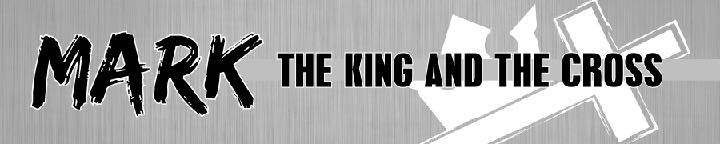 Mark 7:14-23 — Jesus Gives A New HeartMay 12, 2019The heart is deceitful above all things, and desperately sick; who can understand it? Jeremiah 17:9 (ESV)But each person is tempted when he is lured and enticed by his own desire. James 1:14 (ESV)The ParableAnd he called the people to him again and said to them, “Hear me, all of you, and understand: There is nothing outside a person that by going into him can defile him, but the things that come out of a person are what defile him.” Mark 7:14–15 (ESV)But the Lord said to Samuel, “Do not look on his appearance or on the height of his stature, because I have rejected him. For the Lord sees not as man sees: man looks on the outward appearance, but the Lord looks on the heart.” 1 Samuel 16:7 (ESV)Every way of a man is right in his own eyes, but the Lord weighs the heart. Proverbs 21:2 (ESV)…but deal only with food and drink and various washings, regulations for the body imposed until the time of reformation. Hebrews 9:10 (ESV)Therefore let us leave the elementary doctrine of Christ and go on to maturity, not laying again a foundation of repentance from dead works and of faith toward God, and of instruction about washings, the laying on of hands, the resurrection of the dead, and eternal judgment. 
Hebrews 6:1–2 (ESV)“Woe to you, scribes and Pharisees, hypocrites! For you are like whitewashed tombs, which outwardly appear beautiful, but within are full of dead people’s bones and all uncleanness. Matthew 23:27 (ESV)If any man have ears to hear, let him hear. Mark 7:16 (AV)The InterpretationWhat goes into a person can not make him unclean before God.And when he had entered the house and left the people, his disciples asked him about the parable. And he said to them, “Then are you also without understanding? Do you not see that whatever goes into a person from outside cannot defile him, since it enters not his heart but his stomach, and is expelled?” (Thus he declared all foods clean.)” Mark 7:17–19 (ESV)What comes out of a person is what makes him unclean before God.And he said, “What comes out of a person is what defiles him. For from within, out of the heart of man, come evil thoughts, sexual immorality, theft, murder, adultery, coveting, wickedness, deceit, sensuality, envy, slander, pride, foolishness. All these evil things come from within, and they defile a person.” Mark 7:20–23 (ESV)Evil Thoughts —Sexual Immorality —Thefts — Murder — Adulteries — Deeds of Coveting — Deceit — Sensuality — Envy — Slander — Pride — God offers me a new heart through Jesus.And I will give you a new heart, and a new spirit I will put within you. And I will remove the heart of stone from your flesh and give you a heart of flesh. And I will put my Spirit within you, and cause you to walk in my statutes and be careful to obey my rules. Ezekiel 36:26–27 (ESV)he saved us, not because of works done by us in righteousness, but according to his own mercy, by the washing of regeneration and renewal of the Holy Spirit, whom he poured out on us richly through Jesus Christ our Savior, Titus 3:5–6 (ESV)ApplicationWe can eat what we like.God cares about what I think, not just what I do.God offers me a new heart that loves Jesus more than sin.Life Group QuestionsRead Mark 7:14-23 to familiarize yourself with the passage. How does Jesus make his point that holiness is a matter of the heart? Why can’t food defile or cleanse us?What part of the law did Jesus set aside? What part of the law did Jesus recover? What is the difference between shallow apologies and repentance from the heart?Read Galatians 5:16-26. After God gives us a new heart, we have a responsibility to walk in step with the Spirit of God in our heart. What do these verses teach us about how to walk in step with the Spirit of God in everyday life?When God gives us a new heart, some of the things our new heart will want to do include worshipping, praying, and obeying God. In the following verses, identify if they say the Spirit of God causes us to worship, pray, or obey (Galatians 4:6, Psalm 9:1, Ephesians 5:18-19, Romans 8:26-27, Romans 6:17).